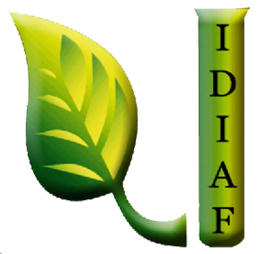 Licitaciones Públicas del IDIAFDurante  Agosto 2020 no se realizó ningún proceso de compras bajo esta modalidad.